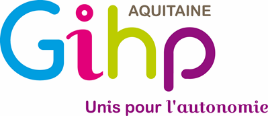 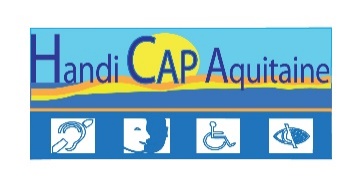 COUPON REPONSE REPASA retourner exclusivement par courrier au secrétariat du Forum :A l’attention de Nathalie PIAGGIOGIHP Aquitaine - 436 avenue de Verdun - 33700 Mérignac (05 56 12 39 39)Avant  le 12 juin 2016 dernier délaiAccompagné d’un chèque à l’ordre du GIHP Aquitaine    Nom de la structure exposante : …………………………………………..       Nombre de repas réservé(s)      : …….. X 16 € = ……………… €  (Total)Les tickets repas seront remis à votre arrivée le jour du ForumLes repas ne sont réservés que s’ils sont accompagnés du règlement.Si l’exposant n’est pas retenu, le chèque de réservation lui sera retourné.Attention : Aucun remboursement ne sera possible en cas de  désistement. Les repas qui n’auront pas été réglés avant le forum ne pourront être délivrés le jour du forum.